(Finanzielle) Grundbildung
Bedarfe erkennen – ansprechen – handelnDie Zusammenstellung wurde anlässlich des Workshops zur Sensibilisierung von Multiplikator/inn/en am 18. Mai 2017 in Neumünster erstellt und 2018 aktualisiert.Recherche 2017:Petra Mundt (Landesverband der Volkshochschulen Schleswig-Holsteins e.V.)Katrin Rieger (Verbraucherzentrale Schleswig-Holstein e.V. und Koordinierungsstelle der Schuldnerberatungen in Schleswig-Holstein)Aktualisierung 2018:Josephine Marquardt (Diakonisches Werk Hamburg)Jacqueline Wolf (DIE)Koordination und Gestaltung: Beate Bowien-Jansen (DIE)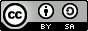 Dieses Werk ist lizenziert unter einer Creative Commons Namensnennung - Weitergabe unter gleichen Bedingungen 4.0 International Lizenz.Teil 1: Übersicht über regionale Angebote und Unterstützungsmöglichkeiten (Finanzieller) Grundbildung in Schleswig HolsteinTeil 2: Übersicht der überregionalen Informationsmöglichkeiten im Bereich (Finanzieller) GrundbildungNr.ThemenbereichInstitutionAngebote/ArbeitsbereichKontakt/Sprechstunde1Grundbildung allgemein/Alphabetisierung Deutsche Angestellten Akademie GmbHDAA ItzehoeBeethovenstraße 225524 ItzehoeDAA KielHolstenbrücke 724103 KielDie Deutsche Angestellten-Akademie (DAA) ist eines der größten Weiterbildungsunternehmen der Bundesrepublik Deutschland. Berufliche Ein- und Aufstiegschancen können mit bedarfsgerechten Bildungsangeboten nachhaltig verbessert werden. Angebote in Schleswig-Holstein (Standort Kiel/Itzehoe):Rechtschreibung und Grammatik Tel. 04821/9578895info.itzehoe@daa.deTel. 0431/66190-0info.kiel@daa.de https://daa-sh.de/ 2Finanzielle Grundbildung Familienbildungsstätte Elmshorn Lornsenstraße 54a25335 Elmshorn Damit am Ende des Monats noch Geld übrig ist – Praktische Hilfe zur Selbsthilfe Tel. 04121/49161-0Fax 04121/49161-17
info@fbs-elmshorn.de
www.fbs-elmshorn.de3Alphabetisierung, Information und Beratung zum Gesamtangebot Grundbildung und Schulabschlüsse in Schleswig-HolsteinLandesverband der Volkshochschulen Schleswig-Holsteins e.V.Holstenbrücke 724103 KielLesen und Schreiben für deutschsprachige ErwachseneAnsprechpartnerin: Petra MundtTel. 0431/97984-16Fax 0431/96685mt@vhs-sh.de Tel. 0431/97984-0 Fax 0431/96685 lv@vhs-sh.dewww.vhs-sh.de4AlphabetisierungVolkshochschule Bad OldesloeBeer-Yaacov-Weg 123843 Bad OldesloeAlphabetisierung Erwachsene – Lesen und Schreiben von Anfang an Tel. 04531/504-140Fax 04531/504-909vhs@badoldesloe.dewww.vhs-badoldesloe.de5AlphabetisierungVolkshochschule Bad Segeberg e. V.Lübecker Str. 10a23795 Bad SegebergLesen und Schreiben für Erwachsene Tel. 04551/9663-0Fax 04551/9663-16info@vhssegeberg.dehttps://www.vhssegeberg.de/6AlphabetisierungVolkshochschule Brunsbüttel e. V.Max-Planck-Str. 9-1125541 BrunsbüttelLesen und Schreiben von Anfang an Ansprechpartnerin: Sonja Schukat Tel. 04852/512-22sschukat@vhs-brunsbuettel.deTel. 04852/512-22 oder -54720
Fax 04852/542-32mail@vhs-brunsbuettel.dewww.vhs-brunsbuettel.de7AlphabetisierungKursangebot Information BeratungVernetzungVolkshochschulen in Dithmarschen e.V.(Regionalstelle für Alphabetisierung) Süderstr. 1625704 MeldorfAlphabetisierung/ElementarbildungLese- und Rechtschreibtraining für Erwachsene Besser Lesen und Schreiben für Erwachsene Lesen und Schreiben lernen für Erwachsene (Anfänger und Fortgeschrittene) Ansprechpartner: Joachim Kring Tel. 04832/ 4243Fax 04832/5040alfa@vhs-dithmarschen.deTel. 04832/4243Fax 04832/5040mail@vhs-dithmarschen.dewww.vhs-dithmarschen.de8AlphabetisierungVolkshochschule der Stadt ElmshornBismarckstr. 1325335 ElmshornLesen und Schreiben für Erwachsene Tel. 04121/231-305 oder -306Fax 04121/269514vhs@elmshorn.dewww.vhs-elmshorn.de9AlphabetisierungVolkshochschule EutinPlöner Str. 1923701 EutinRechtschreibtraining für Alltag und Beruf Ansprechpartnerin:Antje Bunse Tel. 04521/8498-79a.bunse@eutin.deTel. 04521/8498-79 oder -80Fax 04521/2106vhs@eutin.de www.vhs-eutin.de10Alphabetisierung/ Finanzielle Grundbildung Volkshochschule FlensburgSüderhofenden 4024937 FlensburgLesen und Schreiben für Erwachsene Lesen, Schreiben und Rechnen Besser Lesen und Schreiben lernen für Erwachsene Ansprechpartnerin:Antonia Knorn Tel. 0461/85-1389knorn.antonia@flensburg.deTel. 0461/85-5000Fax 0461/85-2356volkshochschule@flensburg.de www.vhs-flensburg.de11AlphabetisierungVolkshochschule der Stadt HeideMarkt 2925746 HeideBesser Lesen und Schreiben für Erwachsene Lese- und Rechtschreibförderung Ansprechpartnerin: Katharina Schmitt Tel. 0481/6850-435Fax 0481/6850-7435katharina.schmidt@stadt-heide.deTel. 0481/6850-431Fax 0481/6850-490vhs@stadt-heide.dewww.vhs.heide.de12Alphabetisierung/Finanzielle Grundbildung Volkshochschule Heiligenhafen e. V.Wittrockstr. 1623774 HeiligenhafenAlpha-Digital Besser lesen, besser schreiben Rechtschreibtraining Mathe – Grundlagen Ansprechpartnerin:Sabine Karwath Tel. 04362/5088-66Fax 04362/1769vhs.hhafen@t-online.dewww.vhs-heiligenhafen.de13AlphabetisierungKursangebot Information BeratungVernetzungRegionalstelle AlphabetisierungVolkshochschule Husum e.V.Schobüller Str. 38 - 4025813 HusumLesen und Schreiben für Ungeübte Lesen und Schreiben ohne Angst Richtig Schreiben Ansprechpartner:Jochen DaseckeTel. 04841/8359-60dasecke@vhs-husum.de Tel. 04841/8359-0Fax 04841/8359-58dasecke@vhs-husum.de www.vhs-husum.de14AlphabetisierungVolkshochschule Itzehoe e.V.Georg-Löck-Str. 1 (Georg-Löck-Haus)25524 ItzehoeLesen und Schreiben für Erwachsene Tel. 04821/804083-0Fax 04821/804083-20info@vhs-itzehoe.de www.vhs-itzehoe.de15Volkshochschule KaltenkirchenAm Kretelmoor 4024568 Kaltenkirchen Deutsch lernen – für Beruf und Alltag Tel. 04191/9176-0Fax 04191/9176-22 info@vhskaltenkirchen.de http://www.vhskaltenkirchen.de16AlphabetisierungFörde VHS - Volkshochschule der Landeshauptstadt KielMuhliusstr. 29-3124103 KielLesen und Schreiben von Anfang an Ansprechpartner:Ingo BeckmannTel. 0431/901-5230beckmann@foerde-vhs.deTel. 0431/901-5200Fax 0431/901-65333info@foerde-vhs.de www.foerde-vhs.de17Alphabetisierung/Finanzielle Grundbildung Volkshochschule LübeckHüxstr. 118-12023552 Lübeck Lesen und Schreiben von Anfang an für ErwachseneBesser lesen, schreiben, sprechen, umgehen mit Mengen, Zahlen und Größen Besser lesen, schreiben, sprechen und rechnenAnsprechpartnerin:Marlies Reischuk Tel. 0451/12240-28marlies.reischuk@luebeck.de Tel. 0451/12240-21Fax 0451/12240-33vhs@luebeck.dewww.vhs.luebeck.de18AlphabetisierungVolkshochschule MeldorfSüderstr. 1625704 MeldorfLesen und Schreiben für Erwachsene Lese- und Rechtschreibtraining für Erwachsene Ansprechpartner:Joachim Kring Tel. 04832/4243Fax 04832/5040alfa@vhs-dithmarschen.deTel. 04832/9575-0Fax 04832/9575-5info@vhs-meldorf.dewww.vhs-meldorf.de19AlphabetisierungVolkshochschule der Stadt NeumünsterGartenstr. 3224534 NeumünsterGrundkurs Lesen und Schreiben Ansprechpartner:Dr. Björn OtteTel. 04321/70769-50 b.otte@vhs-neumuenster.deTel. 04321/70769-0Fax 04321/4199699info@vhs-neumuenster.dewww.vhs-neumuenster.de20Alphabetisierung Volkshochschule Neustadt an der Weinstraße Hindenburgstraße 9a67433 Neustadt an der WeinstraßeBesser lesen und schreiben – was ich schon immer lernen wollte!Café „Lückenfüller“ – offenes Lernen für alle Ansprechpartnerin:Susanne Lietz Tel. 06321/855-568Susanne.Lietz@vhs-nw.deTel. 06321/855-564Fax 06321/855-595info@vhs-nw.de21AlphabetisierungVolkshochschule Niebüll e.V.Uhlebüller Str. 1525899 NiebüllLesen und Schreiben (I+II)Tel. 04661/67474Fax 04661/902955info@vhs-niebuell.dewww.vhs-niebuell.de22AlphabetisierungKursangebot Information BeratungVernetzungRegionalstelle AlphabetisierungVolkshochschule NorderstedtRathausallee 5022846 NorderstedtLesen und Schreiben Basiskurs Lesen und Schreiben für Berufstätige Ansprechpartnerin: Liane HocklingTel. 040/52579-16Fax 040753595904hockling@vhs-norderstedt.deTel. 040/53595-900Fax 040/53595-904info@vhs-norderstedt.de www.vhs-norderstedt.de23AlphabetisierungKursangebot Information BeratungVernetzungRegionalstelle AlphabetisierungVolkshochschule OldenburgGöhler Str. 5623758 OldenburgAlpha-Digital Rechtschreibtraining kompakt Mathe-Grundlagen Ansprechpartnerin: Adrienne RauschTel. 04361/50839-17Fax 04361/50839-28adrienne.rausch@kultour-oldenburg.de info@vhs-ostholstein-nord.dehttp://vhs-ostholstein-nord.de24AlphabetisierungKreisvolkshochschule Plön e.V.Krabbe 17, VHS-Haus24306 PlönLesen und Schreiben für Erwachsene – auffrischen und fit bleiben!Tel. 04522/2443Fax 04522/2792info@kvhs-ploen.dewww.kvhs-ploen.de25AlphabetisierungVolkshochschule Preetz e.V.Kirchenstr. 31 
24211 PreetzLesen und Schreiben für Erwachsene – auffrischen und fit bleiben!Tel. 04342/719863 vhs-preetz@t-online.de http://www.vhs-preetz.de/26AlphabetisierungVolkshochschule der Gemeinde Ratekau/SereetzIm Grund 8223626 RatekauRechtschreibtraining für Alltag und Beruf Tel. 04504/8098-204Fax 04504/8098-205vhs@ratekau.dewww.vhs-ratekau.de27Alphabetisierung/Finanzielle Grundbildung Volkshochschule Rendsburger Ring e.V.Arsenalstr. 2-1024768 Rendsburg Bausteine für die Basisbildung (1-4)Lesen und Schreiben von Anfang an Lesen und Schreiben für Fortgeschrittene Anfänge des Lesens und SchreibensLeseclub Rechtschreib- und Grammatiktraining Mathematik-Grundlagen Tel. 04331/2088-0Fax 04331/2088-30vhs@vhs-rendsburg.dewww.vhs-rendsburg.de 28AlphabetisierungInformation BeratungVernetzungRegionalstelle AlphabetisierungVolkshochschule der Stadt SchleswigKönigstr. 3024837 SchleswigLesen, Schreiben und Rechnen für Erwachsene Lesen und Schreiben von Anfang an Am PC das Lesen, Schreiben und Rechnen trainieren Computer-Treff: Lesen und Schreiben lernen am PC und im Internet Digitales Lern-CaféRechtschreibtraining Buchstäblich lecker! Ein kulinarisches LesetrainingAnsprechpartnerin: Stefanie Kuhrs.kuhr@schleswig.de Tel. 04621/9662-0Fax 04621/9662-19vhs@schleswig.dewww.vhs-schleswig.de 29AlphabetisierungVolkshochschule SchönbergKnüllgasse 8 24217 Schönberg Lesen und Schreiben für Erwachsene – Alphabetisierung Deutsch lernen – für Beruf und Alltag Tel. 04344/1234vhs-schoenberg@t-online.dehttp://www.vhs-schoenberg.de30Alphabetisierung/Finanzielle Grundbildung Volkshochschule St. Peter-Ording e.V.Pestalozzistr. 62-7025826 St. Peter-Ording Lesen und Schreiben für Ungeübte Ansprechpartnerin:Monika HoffmannTel. 0176/54000866moni-vhs@web.dewww.vhs-spo.de 31AlphabetisierungVolkshochschule Tornesch-UetersenTornescher Hof 225436 TorneschWortprojekt Ansprechpartnerin: Inga Pleines Tel. 04122/4015-44 Fax 04122/4015-41 inga.pleines@tornesch.de Tel. 04122/4015-40Fax 04122/4015-41info@vhs-tornesch-uetersen.dewww.vhs-tornesch-uetersen.de 32AlphabetisierungVolkshochschule der Stadt WedelABC-Str. 322880 WedelLesen und Schreiben von Anfang an Lese- und Schreibtraining (für Beruf und Alltag)Ansprechpartnerin:Dr. Silke WieneckeTel. 04103/9154-97 s.wienecke@vhs.wedel.de Tel. 04103/9154-0Fax 04103/9154-44info@vhs.wedel.dewww.vhs.wedel.de33Alphabetisierung Landesverband der Volkshochschulen Schleswig-Holsteins e.V.und Büchereizentrale Schleswig-Holstein Holstenbrücke 724103 KielOnline Lesen und Schreiben lernenIn Volkshochschulen und BüchereienAktion www.lesen-macht-leben-leichter.de " Büchereien und Volkskochschulen in Schleswig-Holstein bieten Lernmöglichkeiten am PC unter anderem in den DVV Lernportalen www.ich-will-lernen.de und www.ich-will-deutsch-lernen.de Ansprechpartnerin:Petra MundtTel. 0431/97984-16Fax 0431/96685mt@vhs-sh.dewww.vhs-sh.de 34Schuldner- und InsolvenzberatungDeutsches Rotes Kreuz, Kreisverband Kiel e.V. Postanschrift:
Klaus-Groth-Platz 1
24105 Kiel

Besucheranschrift:
Kirchenstraße 10
24105 KielSprechzeiten:Mo.-Do. 8.30-15.30 UhrDi. 8.30-17.00 UhrFr. 8.30-13.00 UhrTermine nach Vereinbarung.Ansprechpartner:
Klaus Hell Tel. 0431/59 008-940Fax 0431/59 008 998hell@drk-kiel.deLisa HartjenTel. 0431/59 008- 947Fax 0431/59 008 998
hartjen@drk-kiel.deAnna Maria BrokjansTel. 0431/59 008 945borkjans@drk-kiel.dewww.drk-kiel.de35Schuldner- und InsolvenzberatungLichtblick Kiel e.V.Schuldner- und Insolvenzberatungszentrum Kiel
Alter Markt 7
24103 KielSprechzeiten:Mo.-Fr. 8.30-12.30 UhrMo. 13.30-15.30 UhrDo. 13.30-17.00 UhrAnsprechpartner:Hardy Bickel und Ursula Jakob Tel. 0431/240 12 22Fax 04317240 12 44info@siz-kiel.dewww.siz-kiel.de36SchuldnerberatungSozialdienst katholischer Frauen e. V.Muhliusstraße 6724103 Kiel
Sprechzeiten:Mo., Di., Do., Fr. 9-13 UhrDi. 16-18 UhrAnsprechpartner:Tina Lerchner, Ulrike Kreikemeier,Andrea Dörr
Tel. 0431/55 79 130
Fax 0431/55 79 425
beratungsstelle@skf-kiel.de
www.skf-kiel.de37SchuldnerberatungDiakonisches Werk Altholstein GmbHAm Alten Kirchhof 224534 NeumünsterSprechzeiten:Mo.-Fr. 8.30-12 UhrDi. und Do. 14-17 UhrTermine nach VereinbarungAnsprechpartner:Helga Koberg, Verena Schmitt, Sibylle Schwenk, Silvia Stenzel, Janine Trepel, Irina von Daak-Pyne,Imke de Vries Tel. 04321/25 27 10 10
Fax 04321/25 27 10 11schuldnerberatung[at]diakonie-altholstein.de
www.diakonie-altholstein.de38SchuldnerberatungGemeindediakonie Lübeck e.V.
Mühlentorplatz23552 Lübeck Sprechzeiten:Di. (Erstgespräch) 9-12 UhrFür Berufstätige auch außerhalb unserer Sprechzeit nach telefonischer Vereinbarung.Ansprechpartner:Frau Gündel, Frau Knust, Frau Kopsch-Patzke, Frau WolffTel. 0451/613 201 16Fax 0451/613 201 43schuldnerberatung@gemeindediakonie-luebeck.dewww.gemeindediakonie-luebeck.de39Soziale Sicherung - Persönliche HilfenSchuldnerberatungHansestadt Lübeck Kronsforder Allee 2-623560 Lübeck
Sprechzeiten:Mo. 8.30-10 Uhr offene Sprechstunde für Erstgespräche ohne Anmeldung. Für Berufstätige nach telefonischer Vereinbarung.Ansprechpartner:Frau Bauer Tel. 0451/122 56 67Frau Lange Tel. 0451/122 56 66Frau Schippers Tel. 0451/122 56 71Tel. 0451/122 56 65Fax 0451/122 45 4640Schuldner- und Insolvenzberatungc/o Agentur für Arbeitpro Arbeit e.V.Institut für Personaltraining und Beratung GATE
Hans-Böckler-Str. 123560 LübeckSprechzeiten:Beratung (nur nach Terminvereinbarung):Mo.-Do. 8.30-15 UhrFr. 9-12 UhrOffene Sprechstunde (ohne Termin):Do. 9-11 UhrAnsprechpartnerin:Claudia Müller-Teyerl Tel. 0451/50 28 29-0 Fax 0451/50 28 29 29luebeck@gate-schuldnerberatung.dewww.gate-schuldnerberatung.de41Schuldner- und RechtsberatungRechtsfürsorge e.V. Lübeck Resohilfe
Kapitelstr. 523552 LübeckSprechzeiten:Offene Sprechstunde:Mi. 9-12 UhrOffene Sprechstunde nur für türkischsprachige Ratsuchende:Mi. 14-16 UhrTermine für Berufstätige auf AnfrageAnsprechpartner:Bernd Mathea Tel. 0451/70 98 96 10Dirk Rewohl Tel. 0451/70 98 96 11 oder 62 01 556 Tel. 0451/70 98 96-0Fax 0451/70 98 96 15schuldnerberatung@resohilfe-luebeck.dewww.resohilfe-luebeck.de42SchuldnerberatungDiakonisches Werk des Kirchenkreises Schleswig-Flensburg Johanniskirchhof 19 a24937 FlensburgOffene Sprechzeiten:Di. 9-11 UhrMi. 16-18 UhrFr. 9-10 UhrAnsprechpartner:Rolf Sommer Tel. 0461/48 08 314 oder 48 08 309Fax 0461/48 08 301r.sommer@diakonie-slfl.dewww.kirchenkreis-schleswig-flensburg.de43SchuldnerberatungHaus der Familie Wrangelstr. 1824937 FlensburgOffene Sprechstunde: Do. ab 8 UhrJeden 1. und 3. Donnerstag im Monat ab 17 Uhr. Die Aufnahme ist begrenzt.Ansprechpartnerinnen:Viktoria Buchner, Kirsten Kaack, Ute Siebert Tel. 0461/50 32 612Fax 0461/50 32 619sb@hausderfamilie-flensburg.deTelefonische Terminabsprache:Mo.-Fr 8-13 UhrMo.-Do. 14.30-20 Uhr44SchuldnerberatungOrtscaritasverband FlensburgSchuldnerberatungsstelleHafendamm 31 a24937 FlensburgOffene Sprechstunde:Mi. 8.30-10.30 UhrJeden 1. Donnerstag im Monat: 16-18 Uhr.Sonstige Termine nach VereinbarungAnsprechpartnerinnen:Frau Schappertschappert@caritas-sh.deFrau Jung-Westphalenjung-westphalen@caritas-sh.deTel. 0461/23 964Fax 0461/23 96545Wohnhilfen und SchuldnerberatungStadt Flensburg Fachstelle für Wohnhilfen und SchuldnerberatungRathausplatz 124937 FlensburgÖffnungszeiten:Mo. 9-12 UhrDo. 14-17.30 UhrAnsprechpartner:Maike Jöhnk (Zi. H 36)Tel. 0461/85 26-79 Fax 0461/85 75 26 79joehnk.maike@flensburg.deManuela Herling (Zi. H 34)Tel. 0461/85 26-99herling.manuela@flensburg.deJann Rothberg (Zi. H 35)Tel. 0461/85 26-76rothberg.jann@flensburg.dewww.flensburg.de46Schuldner- und InsolvenzberatungLichtblick Dithmarschen e.V.Küferstr. 825541 BrunsbüttelSprechzeiten:Offene Sprechstunde (ohne Anmeldung):Do. 9-11 UhrJeden 1. Dienstag im Monat in Meldorf, Haus für Diakonie und Kirche, Nordermarkt 8.Ansprechpartnerinnen:Alis Rohlf, Petra Völker, Elke Dopp-Stein, Anneke Brewing Tel. 04852/73 71 /-72Fax 04852/74 94info@lichtblick-dithmarschen.dewww.lichtblick-dithmarschen.de47Schuldner- und VerbraucherinsolvenzberatungAWO Schleswig-Holstein gGmbHRüsdorfer Straße 1925746 HeideSprechzeiten:Offene Sprechstunde:Mo. 9-11.30 UhrWeitere Termine nach VereinbarungAnsprechpartner:Andreas SchaperTel. 0481/78 76 03-21Gudrun WeißenbergTel. 0481/78 76 03-23Petra von WahlTel. 0481/78 76 03-15Anne Bessert Tel. 04121/89 79 99 Fax 0481/78 76 03 20schuldnerberatung-heide@awo-sh.dewww.awo-sh.de48SchuldnerberatungSchuldnerberatung des Diakonischen WerkesNeuer Krug 421502 GeesthachtSprechzeiten:Telefonische Erreichbarkeit:Di. und Mi. 9-11 UhrDo. 14-17 UhrOffene Sprechstunde:Do. 9-12 UhrAnsprechpartnerinnen:Adriana Kraski, Juliane Müller,Christine Tiedemann, Sabine UnrauTel. 04152/7 29 77Fax 04152/43 75schuldnerberatung-geesthacht@diakonie-rz.dewww.diakonie-rz.de49SchuldnerberatungSchuldnerberatung des Diakonischen WerkesWasserkrüger Weg 723879 MöllnSprechzeiten:Telefonische Erreichbarkeit:Mo.-Do. 9-12 UhrDo. 14-17 UhrFr. 10-11 UhrOffene Sprechstunde:Di. 9-12 UhrAnsprechpartner:Johanna Desinger, Juliane Müller,Frank TewsTel. 04542/82 47 58Fax 04542/82 47 59schuldnerberatung-moelln@diakonie-rz.dewww.diakonie-rz.de50SchuldnerberatungSchuldnerberatung des Diakonischen WerkesHohler Weg 221481 LauenburgSprechzeiten:Telefonische Sprechzeit:Mo. 9-12 UhrDi.-Do. 9-11 UhrOffene Sprechstunde:Mo. 9-12 UhrAnsprechpartner:Moiken RielChristine TiedemannTel. 04153/5 98 28 35Fax 04153/5 98 28 34schuldnerberatung-lauenburg@diakonie-rz.dewww.diakonie-rz.de51SchuldnerberatungKreis Nordfriesland Außenstelle BreklumSozialzentrum Mittleres NordfrieslandNorderende 225821 BreklumSprechzeiten:Mo., Do., Fr. 8-12 UhrDo. 14-18 UhrTelefonzeiten:Mo.-Do. 8-16 UhrFr. 8-12 UhrAnsprechpartner:Detlef KleenlofTel. 04671/91 92-131d.kleenlof@amnf.deAnne-Sophie Sönksen (Sekretariat)Tel. 04671/91 92-110Fax 04671/91 92 125a.soenksen@amnf.dewww.sz-nordfriesland.de52SchuldnerberatungKreis Nordfriesland Außenstelle LeckSozialzentrum LeckKlixbüller Chaussee 1025917 LeckSprechzeiten:Mo., Di., Fr. 8-12 Uhr (nachmittags nach Vereinbarung)Do. 8-18 UhrZusätzliche Zuständigkeit für Sozialzentrum Föhr-AmrumAnsprechpartner:Raino HeemeierTel. 04661/60 16-12raino.heemeier@sz-leck.deAnja Paulsen (Sekretariat)Tel. 04661/60 16-18anja.paulsen@sz-leck.dewww.sz-nordfriesland.de53SchuldnerberatungKreis Nordfriesland Außenstelle NiebüllSozialzentrum NiebüllHauptstraße 4425899 NiebüllSprechzeiten:Mo., Di., Do., Fr. 8-12 UhrDo. 14-18 UhrWir bitten um Terminvereinbarung.Zusätzliche Zuständigkeit für Sozialzentrum Sylt.Ansprechpartner:Christina PohlmannTel. 04661/60 15-12christina.pohlmann@sz-niebuell.dePeter MartensenTel. 04661/60 15-14p.martensen@sz-niebuell.deAnja Lorenzen (Sekretariat)Tel. 04661/60 15-13 Fax 04661/60 15 15anja.lorenzen@sz-niebuell.dewww.sz-nordfriesland.de54SchuldnerberatungKreis Nordfriesland Außenstelle SyltSozialzentrum SyltMaybachstraße 225980 Sylt / WesterlandSprechzeiten:Termine nach VereinbarungAnsprechpartner:Peter MartensenTel. 04661/60 15 14Fax 04661/60 15 49p.martensen@sz-niebuell.dewww.sz-nordfriesland.de55SchuldnerberatungKreis Nordfriesland Außenstelle TönningSozialzentrum Südliches Nordfriesland (Rathaus)Am Markt 125832 TönningSprechzeiten:Täglich 8.30-12.30 UhrDo. 14-18.30 Uhrund nach VereinbarungAnsprechpartner:Markus HofmannTel. 04861/614-551markus.hofmann@toenning.deSilke Lasch (Sekretariat)Tel. 04861/614-553 Fax 04861 614 40lasch@toenning.deZentrale 04861/614 10www.sz-nordfriesland.de56SchuldnerberatungKreis NordfrieslandSozialzentrum Husum und UmlandZingel 1025813 Husum SprechzeitenMo. 8-12 Uhr für ErstberatungenDi.-Fr. 8-12 Uhr für laufende Beratungen und nach VereinbarungAnsprechpartnerinnen:Karin Seiffert, Birgit Saß, Karen Zabel (Sekretariat)Tel. 04841/66 65 15 (Sekr.)Fax 04841/66 65 16Zentrale 04841/66 60schuldnerberatung@husum.dewww.sz-nordfriesland.de57SchuldnerberatungAWO Schuldner- und InsolvenzberatungLübecker Landstr. 323701 EutinSprechzeiten:Mo.-Fr. 8-12 UhrMo.-Do. 13-16 UhrFr. 13-15 UhrTermine nach Vereinbarung.Wöchentlich werden Gesprächstermine in Bad Schwartau, Heiligenhafen und auf Fehmarn angeboten.Ansprechpartner: Frau Kühn 04521/70 21-11Herr Kriese 04521/70 21-13Frau Lingner 04521/70 21-16schuldnerberatung-eutin@awo-sh.dewww.awo-sh.de58Schuldner- und Insolvenzberatungpro Arbeit e.V.Institut für Personaltraining und Beratung GATE-OHLienaustr. 323730 Neustadt i.H.Sprechzeiten:Mo.-Do. 8-15.00 UhrFr. 8-13 UhrBeratung (nach Terminvereinbarung) auch in den Geschäftsstellen des Jobcenters Ostholstein (Oldenburg, Timmendorfer Strand) und im Rathaus Lensahn.Termine bitte telefonisch erfragenAnsprechpartnerin:Birgit ChristiansenTel. 04561/51 33-0 (Anlaufstelle)Fax 04561/51 33 10ostholstein@gate-schuldnerberatung.dewww.gate-schuldnerberatung.de59SchuldnerberatungAWO Schuldner- und VerbraucherinsolvenzberatungZentrales Büro PinnebergAm Drosteipark 2125421 PinnebergSprechzeiten:Termine nach Vereinbarung.Wir bieten Ihnen jeden Montag von 10.00-11.30 Uhr eine offene Sprechstunde Am Drosteipark 21 an. Es findet eine Kurzberatung statt, zu der Sie keinen Termin benötigen. Kommen Sie gerne vorbei.Ansprechpartnerinnen:Kerstin Rudat (Beratung für Pinneberg)Tel. 04101/20 57 44schuldnerberatung-pinneberg@awo-sh.deDana Bogner (Beratung für Schenefeld, Halstenbek und Rellingen)Tel. 04101/20 57 41schuldnerberatung-schenefeld@awo-sh.deAnja Schmitt (Verwaltung)Tel. 04101/20 57 43Fax 04101/20 57 14Mechtild Kuiter-Pletzer (Leitung)Tel. 04101/20 57 42mechtild.pletzer@awo-sh.dewww.awo-sh.de60SchuldnerberatungAWO Schuldner- und VerbraucherinsolvenzberatungAußenstelle WedelRudolf-Breitscheid-Straße 40 b22880 WedelOffene Sprechstunden:Elmshorn (Flamweg 42): Do. 15 -17.30 Uhr Pinneberg (Am Drosteipark 21): Mo. 10 -11.30 Uhr. Es findet eine Kurzberatung statt, zu der Sie keinen Termin benötigen.Ansprechpartnerin:Birgit BauerTel. 04103/180 83 20Fax 04103/180 83 23schuldnerberatung-wedel@awo-sh.dewww.awo-sh.de61SchuldnerberatungAWO Schuldner- und VerbraucherinsolvenzberatungAußenstelle für Elmshorn, Quickborn, TorneschFlamweg 4225335 ElmshornSprechzeiten:Termine nach Vereinbarung.Wir bieten Ihnen jeden Donnerstag von 15.00-17.30 Uhr eine offene Sprechstunde an. Es findet eine Kurzberatung statt, zu der Sie keinen Termin benötigen. Kommen Sie gerne vorbei.Ansprechpartnerinnen: Tina Rehder (Beratung für Quickborn und Tornesch)Tel. 04121/89 79 39schuldnerberatung-tornesch@awo-sh.de; schuldnerberatung-quickborn@awo-sh.deAnne Bessert (Beratung für Elmshorn und Prävention)Tel. 04121/89 79 99schuldnerberatung-elmshorn@awo-sh.deBrigitte Stollhans (Verwaltung)Tel. 04121/89 79 29Fax 04121/89 79 89www.awo-sh.de62SchuldnerberatungSchuldnerberatung im Kreis PlönAm Alten Amtsgericht 524211 PreetzSprechzeiten:Mo.-Fr. 8-12 UhrTermine nach Absprache.Ansprechpartnerinnen:Susanne Wittkop,Michaela Lüben,Silvia Stenzel,Maike Leutz (Sekretariat)Tel. 04342/7 17 23Fax 04342/7 17 19schuldnerberatung@diakonie-ploe-se.dewww.diakonie-ploen-segeberg.de63Schuldner- und InsolvenzberatungAWO Schleswig-Holstein gGmbHBargfelder Str. 1024613 AukrugSprechzeiten:Mo. und Do. 9-12 Uhrund nach VereinbarungAnsprechpartner:Sigrid Hübner(Schuldner- und Verbraucherinsolvenzberatung),Martin Klimach-Dreger(Prävention, Schuldner- und Verbraucherinsolvenzberatung),Christine Fischer (Schuldner- und Verbraucherinsolvenzberatung),Michaela Greilich(Schuldner- und Verbraucherinsolvenzberatung),Tel. 04873/21 09 20Fax 04873/21 09 2 10schuldnerberatung-rd-eck@awo-sh.dewww.awo-sh.de.64SchuldnerberatungLichtblick Schuldnerberatung e.V.Lüttenheisch 124582 BordesholmSprechzeiten:Di. und Mi. 9-12 und 13-15 Uhr (nur nach Vereinbarung)Termine außerhalb der Sprechzeiten sind möglich.Offene Sprechstunde:Do. 9-11 und 13-15 UhrAnsprechpartnerinnen:Kerstin Vent,Sabine Butenhoff-Anders Tel. 04322/66 16Fax 04322/57 10hilfe@schuldnerberatung-lichtblick.de65SchuldnerberatungTIDE Gemeindenahe SozialpsychiatrieSchuldnerberatung EckernfördeKieler Str. 57 (Hinterhaus)24340 EckernfördeSprechzeiten:Mo.-Fr. 8-12 UhrMo.-Mi. 14-16 UhrDo. 14-17.30 UhrAnsprechpartner:Angelika Richter,Marc Karge Tel. 04351/88 38 201 Fax 04351/47 00 42schuldnerberatung@tide-sozial.dewww.tide-sozial.de66Schuldner- und InsolvenzberatungDiakonisches Werk des Kirchenkreises Rendsburg-Eckernförde gGmbHAm Holstentor 1624768 RendsburgSprechzeiten:Mo. 8-15 UhrDi.- Do. 8-16 UhrFr. 8-12 UhrWeitere Termine nach Vereinbarung.Offene SprechstundeDi. 8-12 UhrAnsprechpartner:Ulrich KaminskiAndrea KohnTel. 04331/69 63 20Fax 04331/69 63 19a.kohn@diakonie-rd-eck.dewww.diakonie-rd-eck.de67Sozial-, Schuldner- und VerbraucherinsolvenzberatungDiakonisches Werk des Kirchenkreises Schleswig-FlensburgNorderdomstraße 624837 SchleswigSprechzeiten:Telefonisch erreichbar:Mo. und Fr. 8-12 UhrDi. und Do. 14-17 UhrMi. 8-10 UhrOffene Sprechstunde:Do. 8 UhrAnsprechpartnerinnen:Susanne FrankeHeike FalkSusanne Paulsen (Verwaltung)Tel. 04621/38 11 11 (Zentrale)Fax 04621/38 11 38paulsen@diakonie-slfl.dewww.kirchenkreis-schleswig-flensburg.de68SchuldnerberatungKreis Schleswig-FlensburgSoziales – Regionale IntegrationFlensburger Str. 724837 SchleswigSprechzeiten:Schleswig, Flensburger Str. 7, Zi. 028Do. 14-16 UhrFlensburg, Sozialzentrum, Munketoft 14Jeden 2. und 4. Dienstag im Monat von 9-11 UhrAnsprechpartner:Herr Jensen Tel. 04621/87 481Frau RichardsenTel. 04621/87 340Frau UllrichTel. 04621/87 283Zentrale Tel. 04621/87-0 Fax 04621/87 302schuldnerberatung@schleswig-flensburg.dewww.schleswig-flensburg.de69Sozialberatung Sozial-Forum e.V.Haus am ZOBPrinzenstraße 42a24376 KappelnSprechzeiten:Mo.-Fr. 9-12 UhrDi. und Do. 14-16 Uhrund nach VereinbarungAnsprechpartnerinnen:Gabriele Klüver, Carola NeumannTel. 04642/92 10 80Fax 04642/92 10 817info@sozial-forum-kappeln.dewww.sozial-forum-kappeln.de70Schuldner- und InsolvenzberatungVerbraucherzentrale Schleswig-Holstein e.V.Kirchplatz 123795 Bad SegebergSprechzeiten:Mo. 14-18 UhrDi., Mi., Do., Fr. 8.30-12.30 UhrTermine nach Vereinbarung.Ansprechpartner: Alexander Chekhov, Barbara Lüdtke-Nunnenkamp, Anika Huß, Steffen Fischer, Susanna KieferTel. 04551/90 84 40Fax 04551/90 84 4 22segeberg@vzsh.de71Schuldner- und InsolvenzberatungVerbraucherzentrale Schleswig-Holstein e.V.Flottkamp 13 b24568 Kaltenkirchen Sprechzeiten:Öffnungszeiten Büro:Mo. 14-18 UhrDi.-Fr. 8.30-12.30 UhrTermine nach VereinbarungAnsprechpartnerinnen:Susanne Kelting-Rickert, Anja Meyer-Kohrt, Sonja PetersenTel. 04191/72 27 40Fax 04191/72 27 422kaltenkirchen@vzsh.de72Schuldner- und InsolvenzberatungDiakonisches Werk Hamburg-West / SüdholsteinOchsenzoller Straße 85 (Eingang Hermann-Löns-Weg 9)22848 NorderstedtTelefonzeiten:Mo.-Do. 9-12:30 UhrGesprächstermine nach VereinbarungAnsprechpartnerin:Maria BergsTel. 040/82 31 57 20Fax 040/82 31 57 219schuldnerberatung.norderstedt@diakonie-hhsh.dewww.diakonie-hhsh.de73Schuldner- und InsolvenzberatungSteinburg Sozial Gemeinnützige Beratungs- und Qualifizierungs-GmbHTimm-Kröger-Straße 225524 ItzehoeSprechzeiten:ItzehoeMo.-Fr. 8-12 UhrMo.-Do. 14-16 Uhr(außerhalb der Sprechzeiten nach vorheriger Vereinbarung)Offene Sprechstunde:Do. 14-16 UhrGlückstadtGemeindehaus der KirchengemeindeAm Kirchplatz 19a, 25348 GlückstadtJeden 1. Dienstag im Monat9-11 UhrKellinghusenMehrgenerationenhausSchulstraße 4, 25548 KellinghusenAm 2. Mittwoch im Monat9-11 UhrAnsprechpartner:Christoph Feige, Petra Egge,Sonja Mohr, Petra Rönnfeldt,Ann-Christin Weinack, Christiane ZanelliTel. 04821/94 89 99-0Fax 04821/94 89 99-18schuldnerberatung@steinburg-sozial.dewww.steinburg-sozial.de74Schuldner- und InsolvenzberatungsstelleAWO Soziale Dienstleistungen gGmbHBerliner Ring 1223843 Bad OldesloeSprechzeiten:Sprechzeiten in Bad Oldesloe:Mo.-Fr. 9-12 Uhr(in den anderen Zeiten nach vorheriger Vereinbarung und jeden 1. Donnerstag im Monat von 15-18 Uhr)Weitere Sprechzeiten in Ahrensburg und Bargteheide nach vorheriger Vereinbarung.Ansprechpartnerin:Frau LehmannTel. 04531/38 02Fax 04531/67 94 30schuldnerberatung-stormarn@awo-sh.de75Schuldnerberatung / InsolvenzberatungGemeinschaftszentrum Sönke-Nissen-Park StiftungMöllner Landstr. 5321509 GlindeSprechzeiten:Mo. und Di. 11-13 UhrMi. und Do. 11-13 und 14.30-16.00 UhrFr. 8-10 UhrAnsprechpartnerinnen:Monique Hoenig,Sylvia Ahlers,Simona Grimm-NiemannTel. 04071/00 04 23Fax 04071/00 04 21schuldnerberatung@gutshaus-glinde.dewww.gutshaus-glinde.de76Verbraucherberatung und InformationVerbraucherzentrale Schleswig-Holstein e.V.Beratungsstelle FlensburgSchiffbrücke 6524939 Flensburg Beratung, Information und Veranstaltungen zu VerbraucherthemenLebensmittel- und ErnährungVerbraucherrechtGeld und VersicherungenRund um die ImmobilieEnergieGesundheitKostenfreie AngeboteSchulden und InsolvenzTel. 0461/28 604Fax 0461/27 578flensburg@vzsh.dewww.vzsh.de77Verbraucherberatung und InformationVerbraucherzentrale Schleswig-Holstein e.V.Beratungsstelle HeidePostelweg 425746 HeideBeratung, Information und Veranstaltungen zu VerbraucherthemenLebensmittel- und ErnährungVerbraucherrechtGeld und VersicherungenRund um die ImmobilieEnergieGesundheitKostenfreie AngeboteSchulden und InsolvenzTel. 0481/61774Fax 0481/63609heide@vzsh.dewww.vzsh.de 78Verbraucherberatung und InformationVerbraucherzentrale Schleswig-Holstein e.V.Beratungsstelle KielAndreas-Gayk-Str. 1524103 KielBeratung, Information und Veranstaltungen zu VerbraucherthemenLebensmittel- und ErnährungVerbraucherrechtGeld und VersicherungenRund um die ImmobilieEnergieGesundheitKostenfreie AngeboteSchulden und InsolvenzTel. 0431/590 99- 40Fax 0431/590 99 – 477kiel@vzsh.dewww.vzsh.de79Verbraucherberatung und InformationVerbraucherzentrale Schleswig-Holstein e.V.Beratungsstelle LübeckFleischhauer Str. 4523552 Lübeck Beratung, Information und Veranstaltungen zu VerbraucherthemenLebensmittel- und ErnährungVerbraucherrechtGeld und VersicherungenRund um die ImmobilieEnergieGesundheitKostenfreie AngeboteSchulden und InsolvenzTel. 0451/72 248Fax 0451/76 355luebeck@vzsh.dewww.vzsh.de 80Verbraucherberatung und InformationVerbraucherzentrale Schleswig-Holstein e.V.Beratungsstelle NorderstedtRathausallee 3822846 Norderstedt Beratung, Information und Veranstaltungen zu VerbraucherthemenLebensmittel- und ErnährungVerbraucherrechtGeld und VersicherungenRund um die ImmobilieEnergieGesundheitKostenfreie AngeboteSchulden und InsolvenzTel. 040/52 38 455Fax 040/52 82 604norderstdt@vzsh.dewww.vzsh.de 81Verbraucherberatung:Fortbildungen, Veranstaltungen, InformationsmaterialVerbraucherzentrale Schleswig-Holstein e.V.GeschäftsstelleHopfenstraße 2924103 KielFortbildungen Veranstaltungen, Informationsmaterial zu verschiedenen Verbraucherbildungsthemen auf AnfrageLebensmittel- und ErnährungVerbraucherrechtGeld und VersicherungenRund um die ImmobilieEnergieGesundheitKostenfreie AngeboteSchulden und InsolvenzTel. 0431/59 099 0bildung@vzsh.de; veranstaltung@vzsh.dewww.vzsh.dehttps://www.vzsh.de/veranstaltungenhttps://www.vzsh.de/verbraucherbildungNr.ThemenbereichInstitution/Portal/
ProduktInformationen/Angebote/ArbeitsbereichKontaktKontakt1Grundbildung allgemein/ AlphabetisierungBundesverband Alphabetisierung und Grundbildung e.V. (BVAG)Der Bundesverband Alphabetisierung und Grundbildung (BVAG) ist die einzige bundesweite Fach-, Service- und Lobbyeinrichtung dieser Art in Deutschland. Er bündelt die Erfahrung und Kompetenz aus 30 Jahren Alphabetisierungs- und Grundbildungsarbeit.Homepage mit Kursangebot, Materialen für Kursleitende, Alfa-Telefon, Kooperationspartner – erste Hilfestellung und Beratung für Hilfesuchendehttp://www.alphabetisierung.dehttp://www.alphabetisierung.de2Grundbildung allgemein/ AlphabetisierungAlpha-Telefon des BVAGDie kostenlose Hotline des Bundesverbands Alphabetisierung und Grundbildung e. V. (BVAG) bietet anonyme Beratung für Menschen mit Lese- und Schreibschwierigkeiten und ihre Angehörigen. Es gibt gebührenfrei Informationen zu Lernmöglichkeiten und Weiterbildungseinrichtungen mit Lese- und Schreibkursen in ganz Deutschland. Mitarbeiter/innen vermitteln Unterstützungsangebote direkt vor Ort.Tel. 0800/53 33 44 55Tel. 0800/53 33 44 553Grundbildung allgemein/ AlphabetisierungAlphabetisierungskampagne:Mein Schlüssel zur Welt(Förderer: Bundeministerium für Bildung und Forschung)Alphabetisierungskampagne:Mein Schlüssel zur Welthttp://www.mein-schlüssel-zur-welt.de/http://www.mein-schlüssel-zur-welt.de/4Grundbildung allgemein/ Alphabetisierung Deutscher Volkshochschulverband (DVV)Online-Lernportal"ich-will-lernen.de" - 
Das Portal des Deutschen Volkshochschul-Verbands e. V. ist das größte offene Lehrangebot für Grundbildung in Deutschland.Das BMBF-geförderte Portal wurde von Expertinnen und Experten entwickelt und steht Lernenden und Weiterbildungseinrichtungen kostenlos zur Verfügung. Die interaktiven Übungen eignen sich für Anfängerinnen und Anfänger ebenso wie für Lernende, die bereits Vorkenntnisse haben. Austauschen kann man sich außerdem innerhalb des sozialen Netzwerks "AlphaVZ", einem Treffpunkt für alle Erwachsenen, die lesen und schreiben lernen wollen.www.ich-will-lernen.dewww.ich-will-lernen.de5Grundbildung allgemein/ AlphabetisierungWinterfest - Das preisgekrönte LernspielSpielend lesen und schreiben lernen: Eine spannende Geschichte versetzt Sie in eine mittelalterliche Erlebniswelt. Attraktive Grafiken und spannende Rätsel regen die Spielerinnen und Spieler dazu an, ihre Lese- und Schreibfertigkeiten zu trainieren und spielerisch zu festigen. Entwickelt wurde „Winterfest“ vom Deutschen Volkshochschul-Verband e. V., dem Deutschen Institut für Erwachsenenbildung und vielen weiteren Partnern im BMBF-geförderten Forschungsprojekt „Alphabit“. Das Spiel richtet sich an Erwachsene mit geringer Lese- sowie Schreibkompetenz und wurde bereits zweimal mit dem europäischen E-Learning Award ausgezeichnet.Kostenloser Download:http://www.lernspiel-winterfest.de/Kostenloser Download:http://www.lernspiel-winterfest.de/6Grundbildung allgemein/ AlphabetisierungDas Jugendportal "iCHANCE.de"Informationen und Beratung für junge Erwachsene gibt es auf dem Online-Portal "iCHANCE.de" des Bundesverbands Alphabetisierung und Grundbildung e. V. In biografischen Beiträgen und Interviewsequenzen geben die drei jungen Erwachsenen André, Solveig und Tobias Einblicke in ihre Lebenswelt und antworten auf die gängigsten Fragen zum Lesen- und Schreibenlernen. Die drei „ALFA-Helden“ trauen sich, was sich viele Menschen mit Lese- und Schreibschwierigkeiten noch nicht trauen: Sie sprechen über ihr Problem und packen es an.http://www.ichance.dehttp://www.ichance.de7Grundbildung allgemein/ AlphabetisierungDas Profi-Portal von "iCHANCE.de"Die Seite bietet Ihnen neben einem Hörspiel und einer Reportage Unterrichtsmaterialien für jugendgerechte Alphabetisierungsarbeit und kostenlose Materialien zum Herunterladen.http://www.profi.ichance.de/http://www.profi.ichance.de/8Grundbildung allgemein/ AlphabetisierungDas ABC Projektzu Online-Übungen, Videos über Lernende sowie alle Ausgaben der von Lernenden produzierten ABC-Zeitung. Zusätzlich wird ein einfacher Browser angeboten, der Erwachsenen mit Lese- und Schreibschwierigkeiten das Surfen im Internet erleichtert.http://abc-projekt.de/http://abc-projekt.de/9Grundbildung allgemein/ Alphabetisierung Alphabund ProduktdatenbankIn dieser Produktdatenbank befinden sich Handreichungen für die Praxis, Materialien für die Öffentlichkeitsarbeit, Lehr- und Lernmaterialien und vieles mehr. Die Produkte stammen aus den Förderschwerpunkten "Forschung und Entwicklung zur Alphabetisierung und Grundbildung Erwachsener" sowie "Arbeitsplatzorientierte Alphabetisierung und Grundbildung Erwachsener". http://www.alphabund.de/1717.phphttp://www.alphabund.de/1717.php10Grundbildung allgemein/ AlphabetisierungAlpha-FundsachenAuf dieser Seite steht Interessantes zum Thema Alphabetisierung, Analphabetismus, Grundbildung und Legasthenie.http://www.alpha-fundsachen.de/http://www.alpha-fundsachen.de/11Grundbildung allgemein/ AlphabetisierungDeutscher Volkshochschulverband (DVV)GrundbildungDVV-Portal zum Themenkomplex Grundbildung und Übersicht über DVV-Projekte zu diesem Themahttp://www.grundbildung.dehttp://www.grundbildung.de12Grundbildung allgemein/ AlphabetisierungDeutsches Institut für Erwachsenenbildung (DIE)Alpha-PortalInformationen über den Forschungsbereich Alphabetisierung und Grundbildung am DIE seit den 1980er Jahren bis heute.Unter Projekte finden Sie eine Übersicht über alle Forschungsprojekte und Aktivitäten des DIE. Des Weiteren gibt es verschiedene Recherchemöglichkeiten für Literatur innerhalb des Bereichs Alphabetisierung und Grundbildung.www.die-bonn.de/alpha-portalwww.die-bonn.de/alpha-portal13Finanzielle GrundbildungDeutsches Institut für Erwachsenenbildung (DIE)Projekte: 
Schuldnerberatung als Ausgangspunkt für Grundbildung. Curriculare Vernetzung und Übergänge – CurVe
Curriculum und Professionalisierung der Finanziellen Grundbildung – CurVe IIHeinemannstraße 12-1453175 BonnProjektbeschreibungen, Materialien und aktuelle Veranstaltungen Projektkoordinatorin:
Monika TrösterTel. 0228/3294 306Troester@die-bonn.dewww.die-curve.deProjektkoordinatorin:
Monika TrösterTel. 0228/3294 306Troester@die-bonn.dewww.die-curve.de14Finanzielle 
GrundbildungCASHLESS-MÜNCHENPräventionsprojekt JugendschuldenPaul-Heyse-Str. 2280336 MünchenDas Präventionsprojekt widmet sich der Prävention von Verschuldung von Jugendlichen und jungen Erwachsenen.Die Webseite bietet eine Vielzahl an Materialien zum Download und diverse weiterführende Links für unterschiedliche Zielgruppen.Tel. 089/51 41 06 983Fax 089/51 41 06 99 96info@cashless-muenchen.dehttp://www.cashless-muenchen.de Tel. 089/51 41 06 983Fax 089/51 41 06 99 96info@cashless-muenchen.dehttp://www.cashless-muenchen.de 15Finanzielle GrundbildungGeld und HaushaltBeratungsdienst der Sparkassen FinanzgruppeCharlottenstraße 4710117 BerlinGeld und Haushalt setzt sich bundesweit für die Erwachsenenbildung ein: Gemäß dem Motto „Gut auskommen mit dem Einkommen“ stehen Verbrauchern in Deutschland kosten- und werbefreie Angebote rund um das Thema private Finanzen und Haushaltsmanagement zur Verfügung.Tel. 030/20225-5190Fax 030/20225-5199www.geldundhaushalt.de Tel. 030/20225-5190Fax 030/20225-5199www.geldundhaushalt.de 16Finanzielle GrundbildungPräventionsnetzwerk Finanzkompetenz e. V.Kirstin Wulfc/o bricklebrit | Eltern. Kinder. Geld.Göhrener Straße 310437 BerlinDas Präventionsnetzwerk vernetzt Akteure im Bereich der allgemeinen Finanzkompetenz, fördert eine Zusammenarbeit von Trägern der Bildung und Beratung und arbeitet an der Verbesserung der politischen Rahmenbedingungen: nachhaltiger Verbraucherschutz und faire soziale Marktwirtschaft. Tel. 030/428 00 466info@bricklebrit.nethttp://www.pnfk.deTel. 030/428 00 466info@bricklebrit.nethttp://www.pnfk.de17Finanzielle GrundbildungNetzwerk Finanzkompetenz NRW
c/oNatur- und Umweltschutz-Akademie NRW (NUA)Postfach 101051 45610 RecklinghausenDas Netzwerk Finanzkompetenz NRW als Ansprechpartner für Lehrkräfte und sonstige Multiplikatorinnen und Multiplikatoren, die das Thema aufgreifen wollen, die Informationen für ihren Unterricht oder ihre Arbeit benötigen oder die eine Kooperationspartnerin oder Kooperationspartner zur Umsetzung einer Präventionsmaßnahme für ihre Zielgruppen gewinnen wollen.Koordinator:Savas Beltir 	
Tel. 02361/305 3120Fax 02361/305 3340savas.beltir@nua.nrw.dehttp://www.netzwerk-finanzkompetenz.nrw.deKoordinator:Savas Beltir 	
Tel. 02361/305 3120Fax 02361/305 3340savas.beltir@nua.nrw.dehttp://www.netzwerk-finanzkompetenz.nrw.de18Finanzielle 
(Grund-)BildungDeutschland im PlusZu den Aufgaben zählen Bildungsmaßnahmen für Schüler, Bereitstellung von Informationen,Forschungsförderung sowie konkrete Beratung für Hilfesuchende. Die Arbeit fokussiert sich auf folgende Themen: Finanzielle Bildung, Hilfe bei Schulden und Forschungwww.deutschland-im-plus.de www.deutschland-im-plus.de 19Bildung und Teilhabe (BuT)Bildungsprämie und BildungsscheckZur Finanziellen Grundbildung gehört - mit Einschränkung - auch, zu wissen, wo finanzielle Hilfe zu beantragen ist, welche Programme es gibt, wann Hilfe geleistet werden kann - je nach Zielgruppe gibt es verschiedene Projekte zur Unterstützung der Finanzierung Kostenlose Hotline:0800/2623 000http://www.bildungspraemie.info/Kostenlose Hotline:0800/2623 000http://www.bildungspraemie.info/20SchuldnerberatungSchuldenhelpline
Projektträger: Schuldnerhilfe Köln e.V.
Gotenring 1
50679 KölnTelefonische Beratung (bundesweit)Mailberatung (bundesweit)Tel. 0180/45 64 564
Mo., Mi., Fr. 10-13 Uhr und 
Di. und Do. 10-13 und 15-18 Uhrhttps://onlineberatung-schuldenhelpline.de/ Tel. 0180/45 64 564
Mo., Mi., Fr. 10-13 Uhr und 
Di. und Do. 10-13 und 15-18 Uhrhttps://onlineberatung-schuldenhelpline.de/ 21SchuldnerberatungStiftung Deutschland im Plus 
Beuthener Str. 25
90471 NürnbergTelefonische Beratung (bundesweit)Onlineberatung (bundesweit)Tel. 0800/5 03 58 51
Mo., Mi., Fr. 10 -13 UhrDi. und Do. 10-13 und 15-18 Uhrinfo@deutschland-im-plus.dehttps://www.deutschland-im-plus.de/beratungsservice.html Tel. 0800/5 03 58 51
Mo., Mi., Fr. 10 -13 UhrDi. und Do. 10-13 und 15-18 Uhrinfo@deutschland-im-plus.dehttps://www.deutschland-im-plus.de/beratungsservice.html 22SchuldnerberatungForum Schuldnerberatung e.V.
c/o Ulli Bruns
Turner Str. 21, 33332 GüterslohDas Forum Schuldnerberatung bietet Diskussionsforen, zum Austausch für Betroffene und Beratende. Ebenfalls stehen zahlreiche Informations- und Unterstützungsangebote zur Verfügung, wie z.B. ein Schuldenlexikon, Musterbriefe und mehr. http://www.forum-schuldnerberatung.de/ 23SchuldnerberatungAllg. soziale BeratungDeutscher Caritasverband e.V.
Karlstraße 40
79104 Freiburg
DeutschlandDer Deutsche Caritasverband bietet auf seiner Website Onlineberatungsangebote zu diversen Themen. Unter anderem beinhalten diese auch Schulden, sowie Beratung bei allgemeinen sozialen Problemen. Des Weiteren findet sich hier ein spezielles Onlineberatungsangebot für junge Leute.https://www.caritas.de24VerbraucherbildungChecked 4 YouVerbraucherzentrale Nordrhein-Westfalen e. V.
Mintropstraße 27
40215 DüsseldorfChecked 4 You ist das Informationsportal der Verbraucherzentrale Nordrhein-Westfalen, speziell für Jugendliche. Zu finden sind hier, leicht verständlich geschriebene, Tipps, Anregungen und andere Infos rund um den Themenkomplex „Konsum“.https://www.checked4you.de